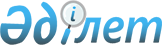 Об утверждении регламента собрания местного сообщества на территории Шортандинского района
					
			Утративший силу
			
			
		
					Решение Шортандинского районного маслихата Акмолинской области от 28 апреля 2018 года № С-27/2. Зарегистрировано Департаментом юстиции Акмолинской области 15 мая 2018 года № 6614. Утратило силу решением Шортандинского районного маслихата Акмолинской области от 13 мая 2021 года № 7С-5/3
      Сноска. Утратило силу решением Шортандинского районного маслихата Акмолинской области от 13.05.2021 № 7С-5/3 (вводится в действие со дня официального опубликования).
      В соответствии с пунктом 3-1 статьи 39-3 Закона Республики Казахстан от 23 января 2001 года "О местном государственном управлении и самоуправлении в Республике Казахстан" и приказом Министра национальной экономики Республики Казахстан от 7 августа 2017 года № 295 "Об утверждении Типового регламента собрания местного сообщества" (зарегистрирован в Реестре государственной регистрации нормативных правовых актов № 15630), Шортандинский районный маслихат РЕШИЛ:
      1. Утвердить прилагаемый регламент собрания местного сообщества на территории Шортандинского района.
      2. Настоящее решение вступает в силу со дня государственной регистрации в Департаменте юстиции Акмолинской области и вводится в действие для поселков и сельских округов с численностью населения более двух тысяч человек с 1 января 2018 года, для сельских округов с численностью населения две тысячи и менее человек с 1 января 2020 года.
      "СОГЛАСОВАНО"
      28.04.2018 г. Регламент собрания местного сообщества на территории Шортандинского района Глава 1. Общие положения
      1. Настоящий регламент собрания местного сообщества на территории Шортандинского района (далее - Регламент) разработан в соответствии с пунктом 3-1 статьи 39-3 Закона Республики Казахстан от 23 января 2001 года "О местном государственном управлении и самоуправлении в Республике Казахстан" (далее – Закон) и приказом Министра национальной экономики Республики Казахстан от 7 августа 2017 года № 295 "Об утверждении Типового регламента собрания местного сообщества" (зарегистрирован в Реестре государственной регистрации нормативных правовых актов № 15630).
      2. Основные понятия, которые используются в настоящем Регламенте:
      1) местное сообщество – совокупность жителей (членов местного сообщества), проживающих на территории соответствующей административно-территориальной единицы, в границах которой осуществляется местное самоуправление, формируются и функционируют его органы;
      2) собрание местного сообщества (далее – собрание) – участие представителей местного сообщества, делегированных сходом местного сообщества, в решении текущих вопросов местного значения в пределах и порядке, установленных законодательством Республики Казахстан;
      3) вопросы местного значения – вопросы деятельности района, сельского округа и поселка, регулирование которых в соответствии с Законом и иными законодательными актами Республики Казахстан связано с обеспечением прав и законных интересов большинства жителей соответствующей административно-территориальной единицы;
      4) местное самоуправление – деятельность, осуществляемая населением непосредственно, а также через маслихат и другие органы местного самоуправления, направленная на самостоятельное решение вопросов местного значения под свою ответственность, в порядке, определяемом Законом, иными нормативными правовыми актами;
      5) член собрания местного сообщества – представитель местного сообщества, делегированный сходом местного сообщества, в решении текущих вопросов местного значения в пределах и порядке, установленных законодательством Республики Казахстан.
      3. Регламент собрания утверждается Шортандинским районным маслихатом. Глава 2. Порядок проведения созыва собрания местного сообщества
      4. Собрание проводится по текущим вопросам местного значения:
      обсуждение и рассмотрение проектов программных документов, программ развития местного сообщества;
      согласование проекта бюджета поселка, сельского округа (далее - сельский округ) и отчета об исполнении бюджета;
      согласование решений аппарата акима сельского округа по управлению коммунальной собственностью сельского округа (коммунальной собственностью местного самоуправления);
      образование комиссии местного сообщества из числа участников собрания в целях мониторинга исполнения бюджета;
      заслушивание и обсуждение отчета о результатах проведенного мониторинга исполнения бюджета сельского округа;
      согласование отчуждения коммунального имущества сельского округа;
      обсуждение актуальных вопросов местного сообщества, проектов нормативных правовых актов, затрагивающих права и свободы граждан;
      согласование представленных акимом Шортандинского района кандидатур на должность акима сельского округа для дальнейшего внесения в Шортандинский районный маслихат для проведения выборов акима сельского округа;
      инициирование вопроса об освобождении от должности акима сельского округа;
      внесение предложений по назначению руководителей государственных учреждений и организаций, финансируемых из местного бюджета и расположенных на соответствующих территориях;
      другие текущие вопросы местного сообщества.
      5. Собрание может созываться акимом сельского округа самостоятельно либо по инициативе не менее десяти процентов членов собрания, делегированных сходом местного сообщества (далее – члены собрания), но не реже одного раза в квартал.
      Инициаторы собрания в произвольной форме письменно обращаются к акиму с указанием повестки дня.
      Аким в течение трех рабочих дней рассматривает письменное обращение и принимает решение о созыве собрания с указанием места и времени созыва.
      6. О времени, месте созыва собрания и обсуждаемых вопросах, члены собрания оповещаются не позднее, чем за десять календарных дней до дня его проведения через средства массовой информации или иными способами.
      По вопросам, вносимым на рассмотрение собрания, аппарат акима не позднее, чем за пять календарных дней до созыва собрания представляет членам собрания и акиму необходимые материалы в письменном виде или в форме электронного документа.
      7. Перед началом созыва собрания аппаратом акима проводится регистрация присутствующих членов собрания, ее результаты оглашаются акимом или уполномоченным им лицом перед началом созыва собрания и заносятся в протокол собрания с указанием места и времени проведения созыва.
      Созыв собрания считается состоявшимся при участии в нем не менее половины членов собрания.
      8. Созыв собрания открывается акимом или уполномоченным им лицом.
      Для ведения созыва собрания открытым голосованием избираются председатель и секретарь собрания.
      9. Повестка дня собрания формируется аппаратом акима сельского округа на основе предложений, вносимых членами собрания, акимом соответствующей территории.
      В повестку дня включаются вопросы о ходе и (или) исполнения решений, принятых на предыдущих созывах собрании. Повестка дня созыва собрания может быть дополнена и изменена при ее обсуждении.
      Повестка дня созыва собрания утверждается собранием.
      Голосование по каждому вопросу повестки дня проводится раздельно. Вопрос считается внесенным в повестку дня, если за него проголосовало большинство присутствующих членов собрания.
      10. На созыв собрания могут приглашаться депутаты Шортандинского районного маслихата, представители аппарата акима Шортандинского района, государственных учреждений и предприятий, а также физических и юридических лиц, вопросы которых рассматриваются на созыве собрания. Также на созыве собрания могут присутствовать представители средств массовой информации и общественных объединений.
      Приглашенные лица, указанные в части первой настоящего пункта, не являются членами собрания и не участвуют в голосовании при принятии решений.
      11. Регламент выступлений на созывах собрании для докладов, содокладов, выступлений в прениях и по порядку ведения созыва собрания определяется председателем. Докладчикам и содокладчикам отводится время для ответов на вопросы. В случае если выступающий превысил отведенное время, председатель собрания прерывает его выступление или с согласия большинства присутствующих на созыве членов собрания продлевает время для выступления.
      Член собрания может выступить по одному и тому же вопросу не более двух раз. Не считаются выступлениями в прениях обращения членов собрания, выступления для дачи пояснений и ответов на вопросы. Вопросы докладчикам задаются в письменном или устном виде. Письменные вопросы предоставляются председателю собрания и оглашаются на созыве собрании.
      Председатель собрания может объявлять перерывы по собственной инициативе или по мотивированному предложению членов собрания.
      В конце собрания отводится время для выступления членов собрания с краткими заявлениями и сообщениями, прения по которым не открываются. Глава 3. Порядок принятия решений собранием местного сообщества
      12. Собрание в рамках своих полномочий принимает решения большинством голосов присутствующих на созыве членов собрания.
      В случае равенства голосов председатель собрания пользуется правом решающего голоса.
      Решение собрания оформляется протоколом, в котором указываются:
      1) дата и место проведения собрания;
      2) количество и список членов собрания;
      3) количество и список иных присутствующих с указанием фамилии, имени, отчества (при его наличии);
      4) фамилия, имя, отчество (при его наличии) председателя и секретаря собрания;
      5) повестка дня, краткое содержание выступлений и принятые решения.
      Протокол подписывается председателем и секретарем собрания и в течение двух рабочих дней передается акиму сельского округа.
      13. Решения, принятые собранием, рассматриваются акимом сельского округа в срок пяти рабочих дней.
      Аким вправе выразить несогласие с решением собрания местного сообщества, которое разрешается путем повторного обсуждения вопросов, вызвавших такое несогласие в порядке, предусмотренном Главой 2 настоящего Регламента.
      В случае невозможности разрешения вопросов, вызвавших несогласие акима сельского округа, вопрос разрешается акимом Шортандинского района после его предварительного обсуждения на заседании Шортандинского районного маслихата.
      14. Результаты рассмотрения акимом сельского округа решений собрания доводятся аппаратом акима сельского округа до членов собрания в течение пяти рабочих дней.
      15. Органы местного государственного управления и самоуправления, должностные лица в пределах полномочий обеспечивают исполнение решений, принятых на созыве собрании и одобренных акимом сельского округа.
      16. Решения, принятые на созыве собрания, распространяются аппаратом акима сельского округа через средства массовой информации или иными способами. Глава 4. Контроль за исполнением решений собрания местного сообщества
      17. На собрании регулярно заслушиваются информации лиц ответственных за исполнение решений собрания.
      18. В случае неисполнения или некачественного исполнения решений, соответствующая информация вносится в протокол, который председателем собрания направляется акиму Шортандинского района или вышестоящим руководителям должностных лиц ответственных за исполнение решений собрания.
      В случае повторного неисполнения или некачественного исполнения принятых решений, собрание инициирует вопрос об ответственности должностных лиц перед акимом Шортандинского района или вышестоящим руководством соответствующих должностных лиц.
					© 2012. РГП на ПХВ «Институт законодательства и правовой информации Республики Казахстан» Министерства юстиции Республики Казахстан
				
      Председатель сессии
районного маслихата

В.Шевченко

      Секретарь районного
маслихата

Д.Отаров

      Аким Шортандинского
района

Г.Садвокасова
Утвержден
решением Шортандинского
районного маслихата
от 28 апреля 2018 года
№ С-27/2